Nota:Bilangan kursus boleh ditambah.Sila kepilkan rangka kursus bagi semua kursus yang dimohon untuk kesetaraan (Kursus UPM & Universiti Penerima)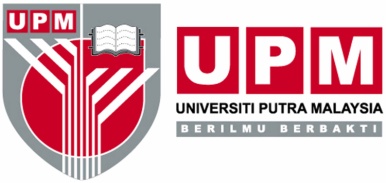 BAHAGIAN KEMASUKAN DAN BAHAGIAN URUS TADBIR AKADEMIKBORANG PERMOHONAN PENILAIAN KESETARAAN AKADEMIKPEMINDAHAN KREDIT / PENGECUALIAN KURSUSPEMINDAHAN KREDIT / PENGECUALIAN KURSUSPEMINDAHAN KREDIT / PENGECUALIAN KURSUSProgram:Jabatan:Fakulti:Nama Universiti Penerima:BilPerkaraKursus UPMKursus UPMKursus Universiti Penerima / Kursus yang hendak disetaraKursus Universiti Penerima / Kursus yang hendak disetara1Nama KursusKod KursusJam KreditSinopsisNo.Kandungan Kursus di UPM**No.**Kandungan Kursus di Universiti Penerima**No.**Kandungan Kursus di Universiti PenerimaNota KesetaraanPemetaan Kandungan Kursus1.Pemetaan Kandungan Kursus2.Pemetaan Kandungan Kursus3.4.5.6.7.8.JUMLAH DAN PERATUS KESETARAANJUMLAH DAN PERATUS KESETARAANJUMLAH DAN PERATUS KESETARAAN*Sila tambah kandungan kursus jika senarai ini tidak mencukupi*Sila tambah kandungan kursus jika senarai ini tidak mencukupi*Sila tambah kandungan kursus jika senarai ini tidak mencukupi*Sila tambah kandungan kursus jika senarai ini tidak mencukupi** Sila masukkan no. kandungan kursus berdasarkan no. kandungan kursus yang disenaraikan pada kandungan kursus di Universiti Penerima** Sila masukkan no. kandungan kursus berdasarkan no. kandungan kursus yang disenaraikan pada kandungan kursus di Universiti Penerima** Sila masukkan no. kandungan kursus berdasarkan no. kandungan kursus yang disenaraikan pada kandungan kursus di Universiti Penerima** Sila masukkan no. kandungan kursus berdasarkan no. kandungan kursus yang disenaraikan pada kandungan kursus di Universiti Penerima** Sila masukkan no. kandungan kursus berdasarkan no. kandungan kursus yang disenaraikan pada kandungan kursus di Universiti Penerima** Sila masukkan no. kandungan kursus berdasarkan no. kandungan kursus yang disenaraikan pada kandungan kursus di Universiti Penerima** Sila masukkan no. kandungan kursus berdasarkan no. kandungan kursus yang disenaraikan pada kandungan kursus di Universiti PenerimaULASAN FAKULTI/PUSAT/INSTITUT:ULASAN FAKULTI/PUSAT/INSTITUT:ULASAN FAKULTI/PUSAT/INSTITUT:ULASAN FAKULTI/PUSAT/INSTITUT:ULASAN FAKULTI/PUSAT/INSTITUT:ULASAN FAKULTI/PUSAT/INSTITUT:Disediakan Oleh:Pengesahan Dekan/ Pengarah/ Ketua PTJ :  Pengesahan Dekan/ Pengarah/ Ketua PTJ :  Pengesahan Dekan/ Pengarah/ Ketua PTJ :  Tandatangan:Tandatangan:Nama/Cap:Nama/Cap:Tarikh:Tarikh:ULASAN JAWATANKUASA/TINDAKAN URUSETIA